MondayTuesdayWednesdayThursdayFriday1.  Today we will be sensory ball painting.2.  Come and join us for our story themed stay and play. 4:00 - 5:00pm.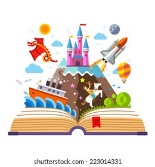 6.  Today we will be going on a jungle hunt in the garden.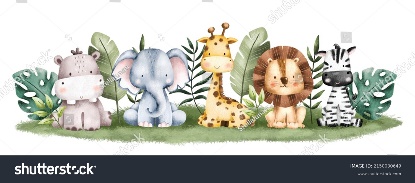 8.  Today we will be exploring animals in foam.9.  Today we will be making our own muffin pizza.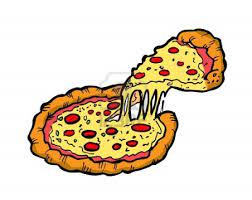 13.  Today we will be making Valentine’s cards and crafts to send home to our loved ones.14.  Come and join us for our Valentine’s Day stay and play. 4.30 - 5.30pm.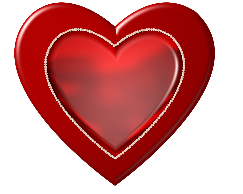 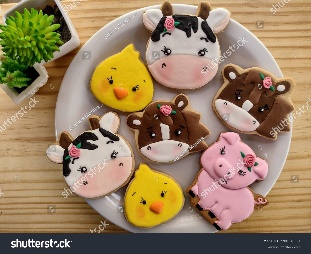 .  17.  Today we will be making our own farm animal biscuits.20.  Today we will be moving like different animals.21.  Animal Puzzles!  Today the children will be matching and sorting simple 2 piece puzzles to make the different animals.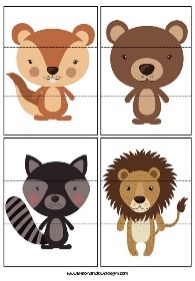 23.  Today we will be using rackets and balloons in the garden to play tennis.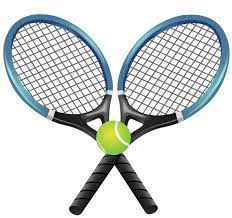 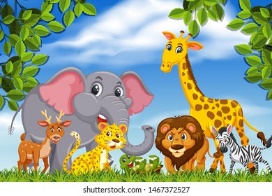 28.  Today we will be using animals in paint to create marks.